华中农业大学西苑9栋附属设施及室内改造项目跟踪日志跟踪周报工程概况：1、改造施工内容主要为：对西苑9栋整栋楼污水管网和烟道改造，14个厨房卫生间改造，防盗门、封阳台及3套青年公寓基础装修改造。2、施工单位：湖北富芃建设集团有限公司3、合同金额：设计费2.8万元，工程施工方费用不超过115.98万元。4、合同工期：80日历天。跟踪单位：中正信咨询集团有限公司跟踪人员： 詹卫军  柳军  隆洁颖跟踪时间：2023年7月17日~2023年7月23日跟 踪 日 志跟 踪 日 志跟 踪 日 志工程名称：华中农业大学西苑9栋附属设施及室内改造工程名称：华中农业大学西苑9栋附属设施及室内改造工程名称：华中农业大学西苑9栋附属设施及室内改造日期：2023年7月17日星期一记录人：詹卫军1.厨房、卫生间抹灰高度（1.6-1.88米）  2.室外给水管管沟开挖 3.二、三层部分卫生间厨房垃圾外运       	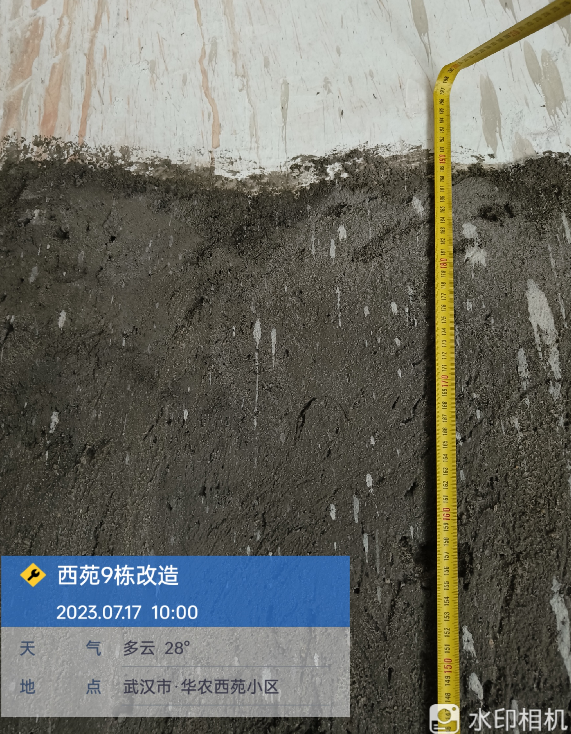 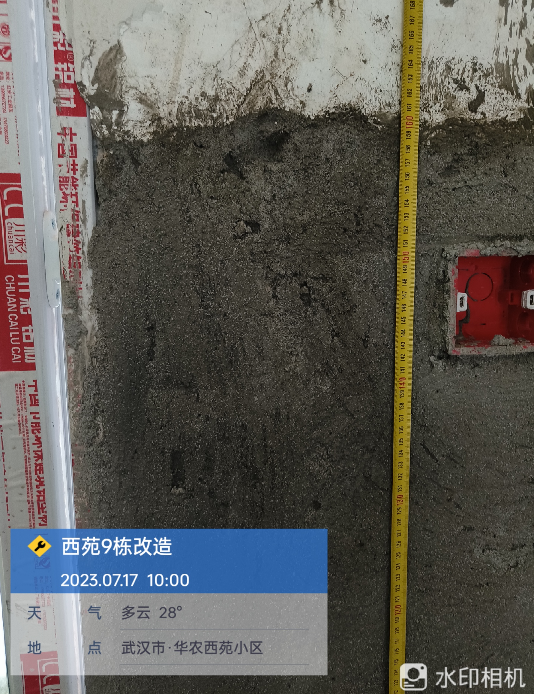 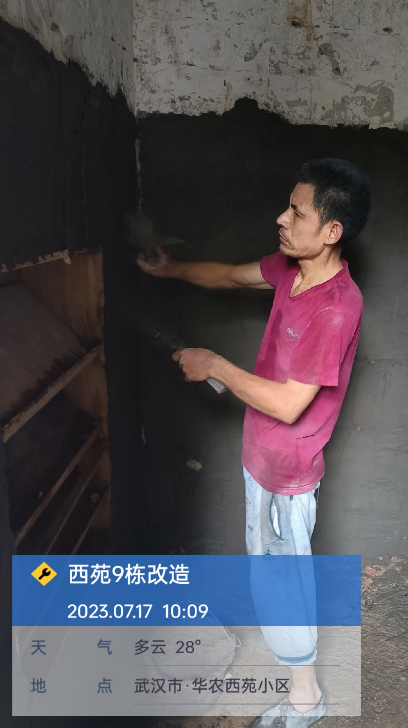 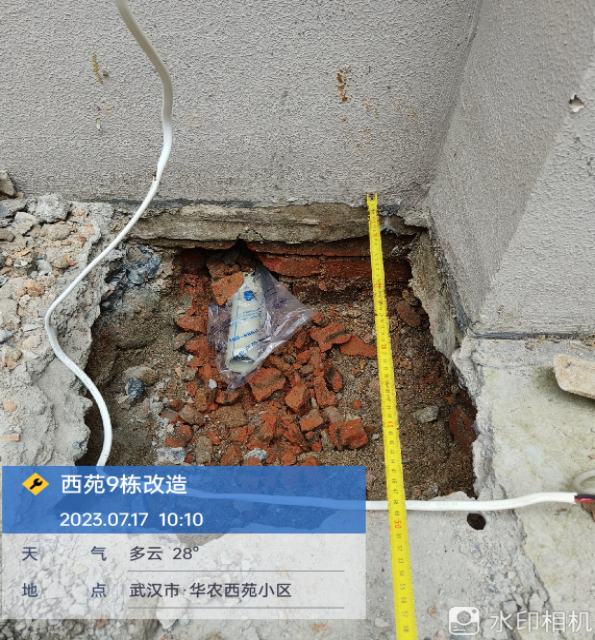 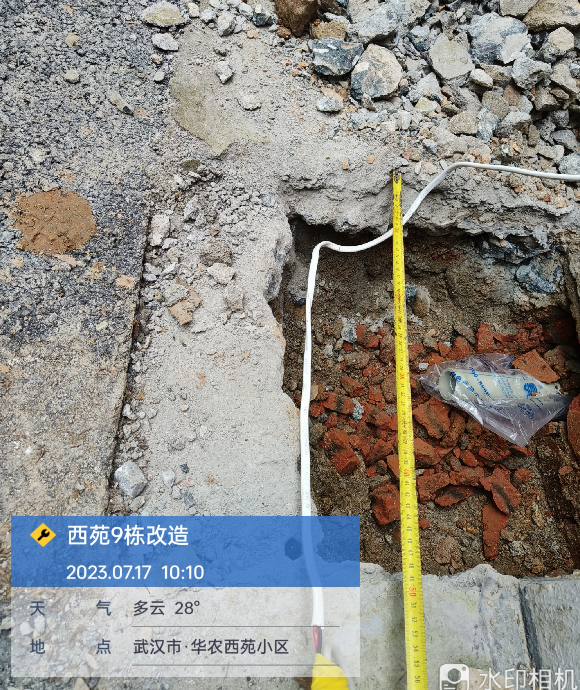 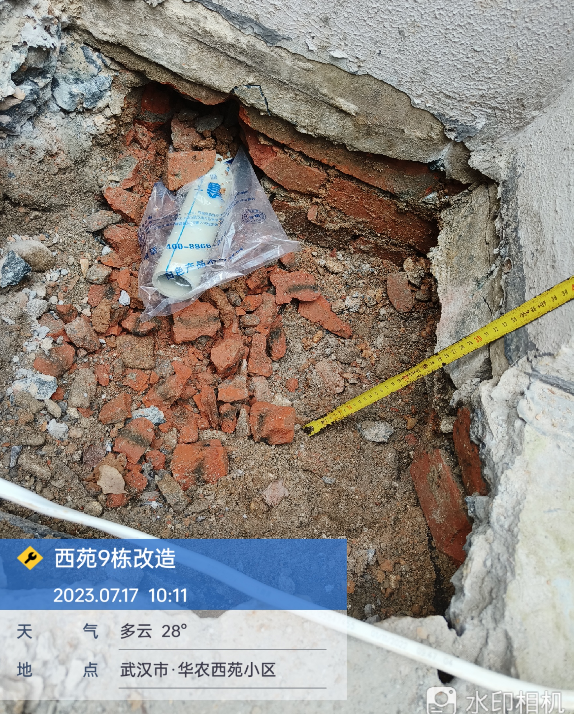 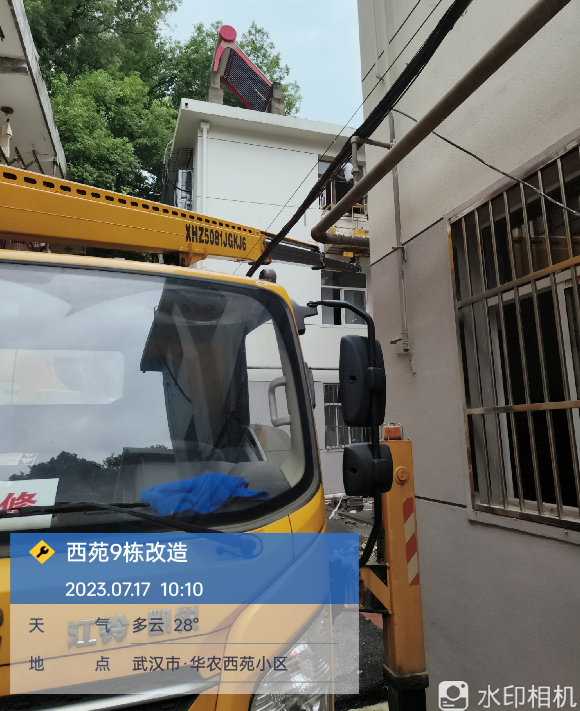 1.厨房、卫生间抹灰高度（1.6-1.88米）  2.室外给水管管沟开挖 3.二、三层部分卫生间厨房垃圾外运       	1.厨房、卫生间抹灰高度（1.6-1.88米）  2.室外给水管管沟开挖 3.二、三层部分卫生间厨房垃圾外运       	工程名称：华中农业大学西苑9栋附属设施及室内改造工程名称：华中农业大学西苑9栋附属设施及室内改造工程名称：华中农业大学西苑9栋附属设施及室内改造日期：2023年7月20日星期四记录人：詹卫军墙面凿槽 金牛品牌给水管安装3、电线管预埋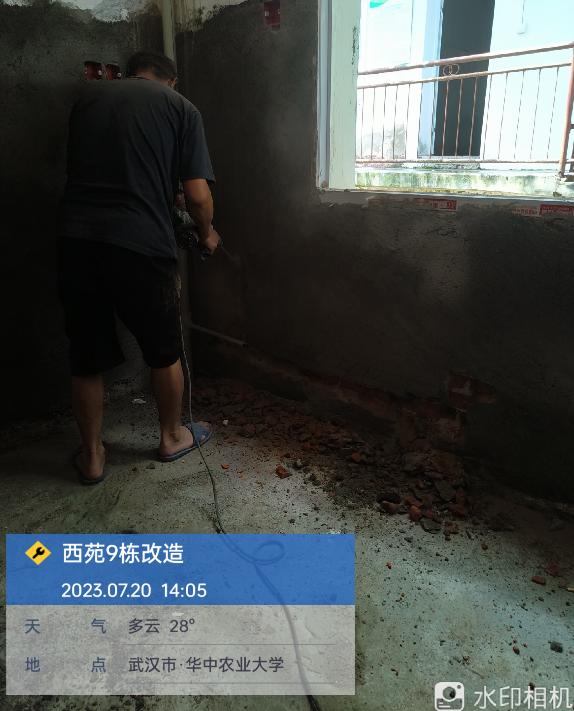 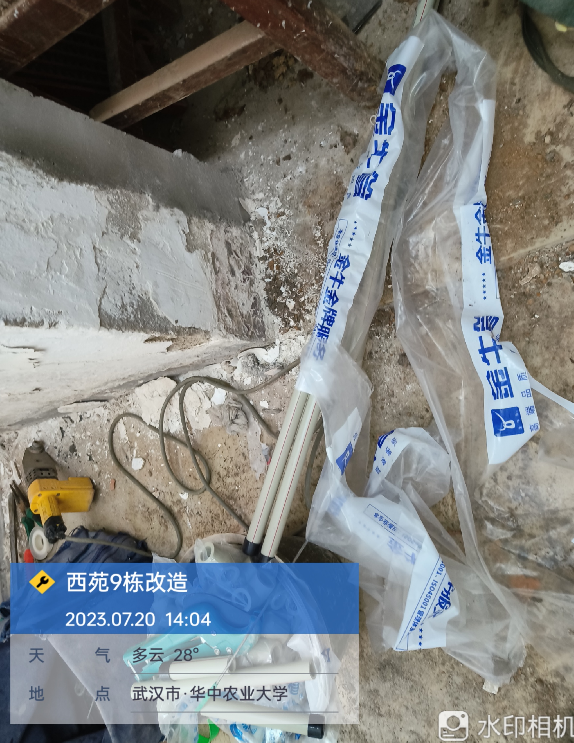 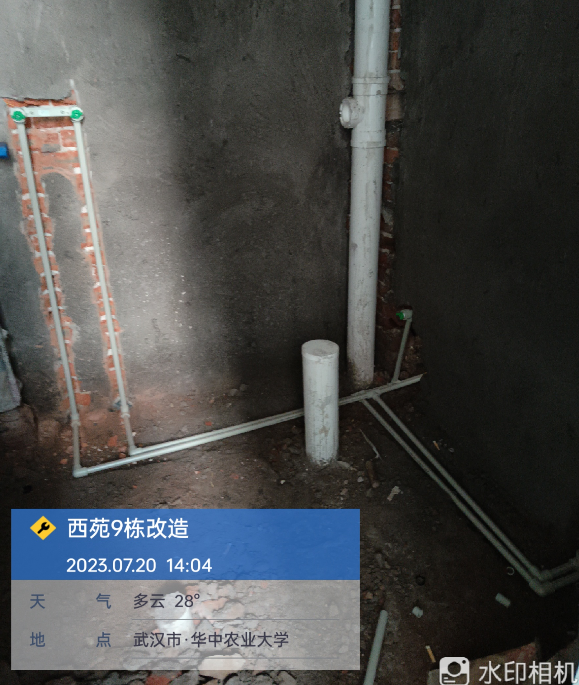 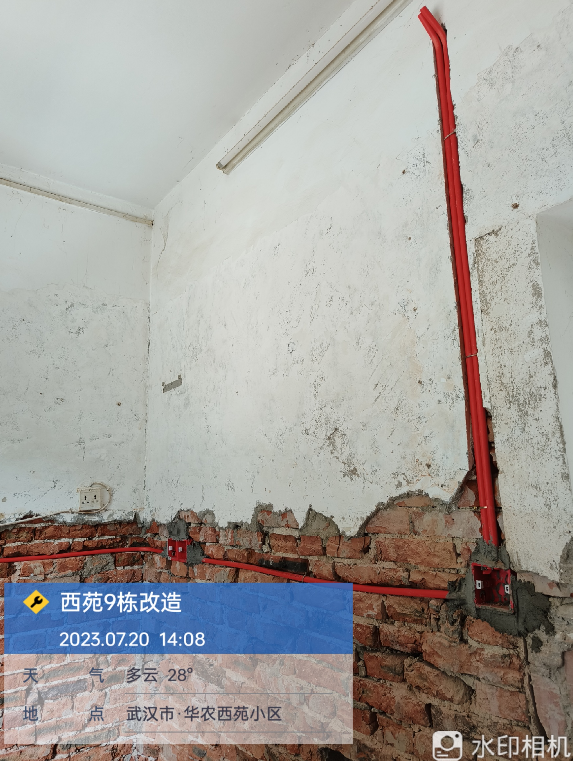 墙面凿槽 金牛品牌给水管安装3、电线管预埋墙面凿槽 金牛品牌给水管安装3、电线管预埋工程名称：华中农业大学西苑9栋附属设施及室内改造工程名称：华中农业大学西苑9栋附属设施及室内改造工程名称：华中农业大学西苑9栋附属设施及室内改造日期：2023年7月21日星期五记录人：詹卫军排水管安装给水管安装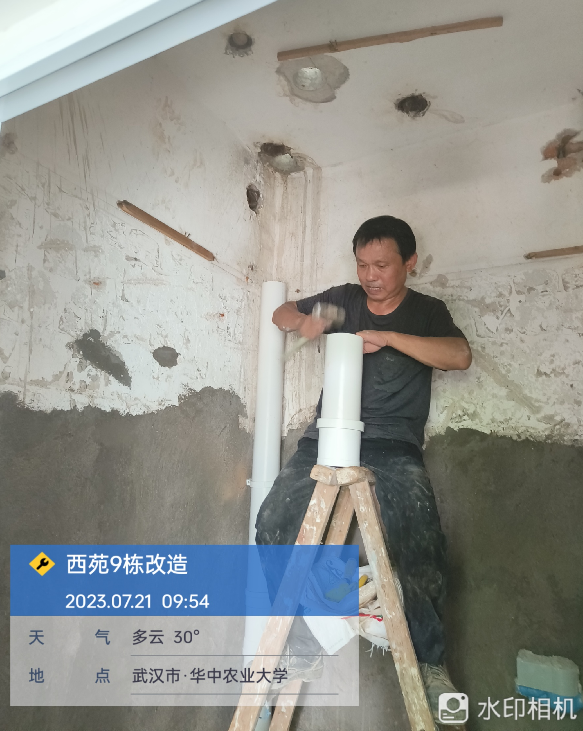 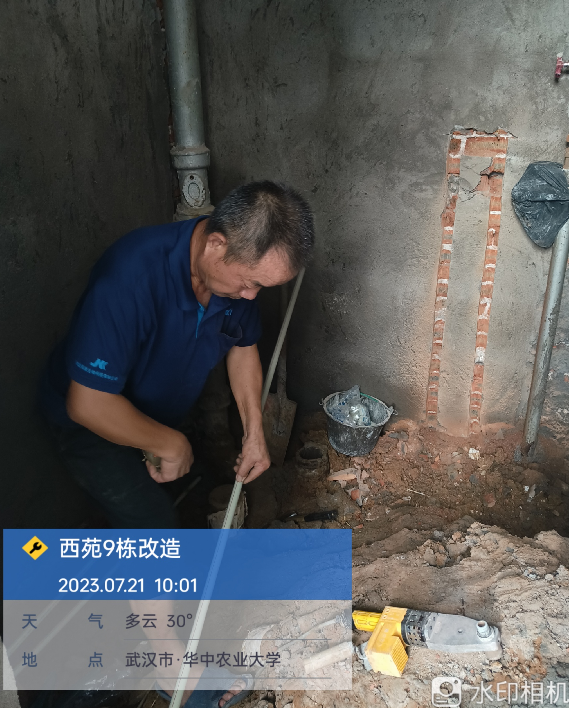 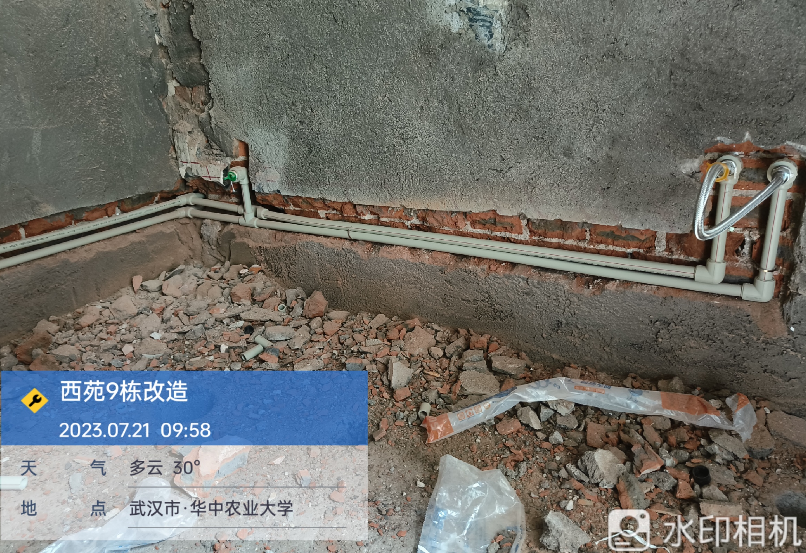 3、室内线槽、窗户、门等拆除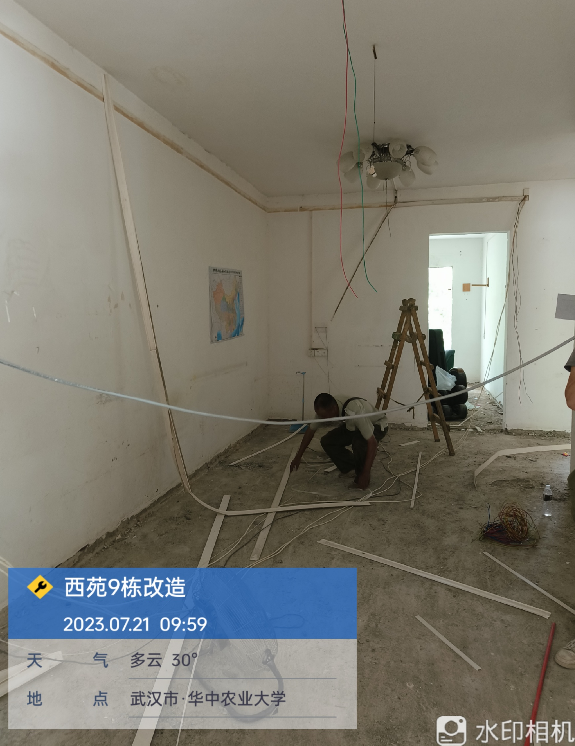 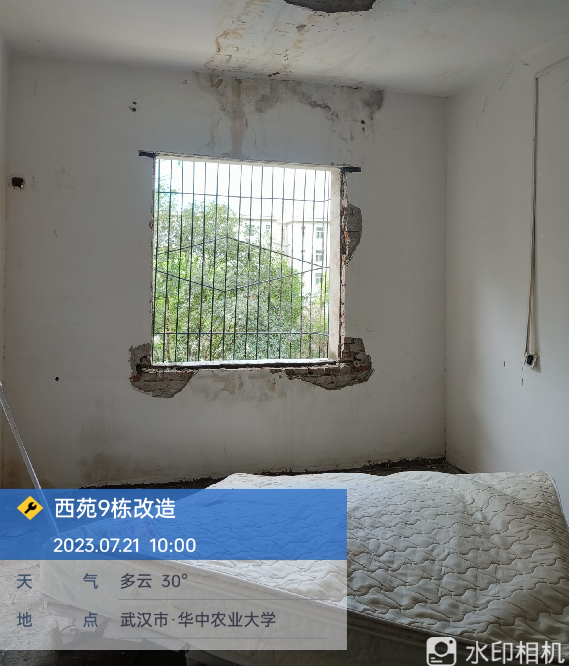 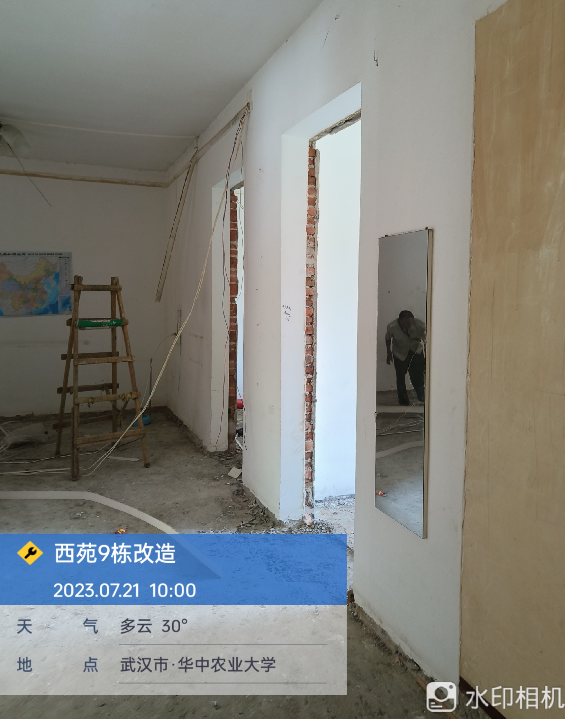 排水管安装给水管安装3、室内线槽、窗户、门等拆除排水管安装给水管安装3、室内线槽、窗户、门等拆除